~ Law of Attraction ~ Worksheet 2 - April 2019Evidence that things are always working out for me…what is going my way?  MY HAPPY TO DO LISTMY HAPPY TO DO LISTTO DO (ME) TO DO (THE UNIVERSE)  ____________________________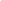  ____________________________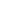  ____________________________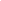  ____________________________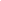  ____________________________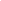  ____________________________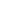  ____________________________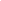  ____________________________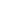  ____________________________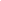  ____________________________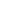  ____________________________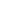  ____________________________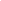  ____________________________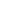  ____________________________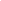  ____________________________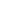  ____________________________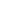 Wouldn’t it be lovely if:  ____________________________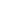  ____________________________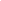  ____________________________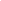  ____________________________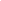 WHY would this be so great? ____________________________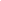  ____________________________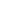  ____________________________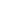  ____________________________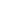 